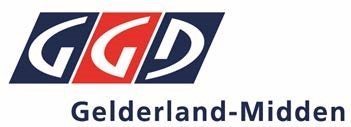 Bij grote spoed (bijv. kindermishandeling, suïcide, seksueel misbruik) zelf bellen met de jeugdarts (niet dit aanmeldformulier invullen) Graag het formulier volledig invullen Het ingevulde formulier kunt u uploaden via Zivver. Bekijk de instructie via: www.vggm.nl/schoolupload of upload direct het bestand via: https://app.zivver.com/l/start/137adc1e-e238-49d5-b51e-9b6ffa45e5d1.  Aanmeldformulier spreekuur JGZ 	Afd. Jeugdgezondheidszorg VGGM 	JGZ september 2022 AANMELDFORMULIER SPREEKUUR JGZ afdeling Jeugdgezondheidszorg Gegevens school Gegevens school Datum aanmelding School + evt. locatie Plaats Contactpersoon Telefoonnummer contactpersoon Email adres contactpersoon Leerkracht / Mentor van jeugdige Groep / Klas van jeugdige Gegevens jeugdige (waar de uitnodiging naartoe moet) Gegevens jeugdige (waar de uitnodiging naartoe moet) Voornaam, achternaam Geboortedatum Geslacht  jongen /  meisje(Post)adresPostcode en woonplaats BSN Telefoonnummer ouders Mobiele telefoon ouders Mobiele telefoon jongere (indien ≥12 jaar) E-mailadres ouders E-mailadres jongere (indien ≥12 jaar) Aanmelding spreekuur JGZ is bij ouders of jongere (indien ≥16 jaar) bekend en ouders / jongere zijn akkoord en op de hoogte van de inhoud?Aanmelding spreekuur JGZ is bij ouders of jongere (indien ≥16 jaar) bekend en ouders / jongere zijn akkoord en op de hoogte van de inhoud? ja /  nee, reden:  ja /  nee, reden: Probleembeschrijving: wat, waar, wanneer, waarom, hoe, wat is er al gedaan? Bij ziekteverzuim graag verzuimoverzicht meesturen. Geef graag toelichting of voorbeelden, denk aan: functioneren op school, thuis, cognitief niveau, ontwikkeling, gedrag, stemming, contacten, zelfvertrouwen.Probleembeschrijving: wat, waar, wanneer, waarom, hoe, wat is er al gedaan? Bij ziekteverzuim graag verzuimoverzicht meesturen. Geef graag toelichting of voorbeelden, denk aan: functioneren op school, thuis, cognitief niveau, ontwikkeling, gedrag, stemming, contacten, zelfvertrouwen.(Hulp)vraag / doel van het onderzoek (bijv. advies, onderzoek, beoordelen of nader onderzoek nodig is, meedenken bij aanpak ziekteverzuim)(Hulp)vraag / doel van het onderzoek (bijv. advies, onderzoek, beoordelen of nader onderzoek nodig is, meedenken bij aanpak ziekteverzuim)Zijn er al hulpverleners (binnen/buiten school) betrokken?Zijn er al hulpverleners (binnen/buiten school) betrokken? Nee /  ja, welke hulpverleners?  Nee /  ja, welke hulpverleners? 